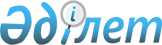 Об организации социальных рабочих мест на 2010 год
					
			Утративший силу
			
			
		
					Постановление акимата Щербактинского района Павлодарской области от 9 февраля 2010 года N 8/1. Зарегистрировано Управлением юстиции Щербактинского района Павлодарской области 12 марта 2010 года N 12-13-99. Утратило силу в связи с истечением срока действия (письмо руководителя аппарата акима Щербактинского района Павлодарской области от 27 сентября 2013 года N 35/01-17/820)      Сноска. Утратило силу в связи с истечением срока действия (письмо руководителя аппарата акима Щербактинского района Павлодарской области от 27.09.2013 N 35/01-17/820).

      В соответствии с подпунктами 13), 14) пункта 1 статьи 31 Закона Республики Казахстан от 23 января 2001 года N 148 "О местном государственном управлении и самоуправлении в Республики Казахстан", подпунктом 5-4) статьи 7, статьей 18-1 Закона Республики Казахстан от 23 января 2001 года N 149 "О занятости населения" акимат района ПОСТАНОВЛЯЕТ:



      1. Организовать социальные рабочие места для трудоустройства безработных из целевых групп населения сроком до шести месяцев.



      2. Утвердить Правила отбора работодателей предлагающих организацию социальных рабочих мест для трудоустройства безработных из целевых групп населения.



      3. Утвердить дополнительный перечень целевых групп населения по Щербактинскому району (приложение 1).



      4. Утвердить состав комиссий по подбору работодателей для создания социальных рабочих мест (приложение 2).



      5. Расходы работодателя на оплату труда безработного, трудоустроенного на социальные рабочие места, частично возмещаются из средств местного бюджета в размере пятидесяти процентов от минимальной заработной платы, установленной законодательством Республики Казахстан.



      6. Настоящее постановление вводится в действие по истечении десяти календарных дней после дня его официального опубликования.



      7. Контроль за исполнением данного постановления возложить на заместителя акима района Темиржанову Гульстан Сагинтаевну.      Аким района                                С. Смагулов

Утверждено        

постановлением акимата   

Щербактинского района   

от 9 февраля 2010 года N 8/1 

Правила отбора работодателей предлагающих организацию

социальных рабочих мест для трудоустройства

безработных из целевых групп населения

      1. Работодатели всех форм собственности подают заявку на организацию социальных рабочих мест в уполномоченный орган Государственного учреждения "Отдел занятости и социальных программ Щербактинского района" (далее Уполномоченный орган).



      2. Комиссия по подбору работодателей утверждает список работодателей предлагающих организацию социальных рабочих мест на следующих условиях:

      - платежеспособность предприятия, отсутствие долгов перед государством по налогам и другим обязательным платежам;

      -  осуществление предприятием отчислений в пенсионный фонд и в Фонд социального страхования;

      - своевременность выплаты заработной платы работникам;

      - соответствие рабочего места нормам техники безопасности;

      - соблюдение на предприятии норм Трудового Кодекса в вопросах установления продолжительности рабочего дня.



      3. Работодатель заключает договор с Уполномоченным органом на организацию социальных рабочих мест. В договоре отражаются обязанности сторон, виды, объемы, размер и условия оплаты труда, срок и источники финансирования социальных рабочих мест, количество направляемых безработных. Договор действует не более 6 месяцев. Работа носит временный характер и для ее организации не могут быть использованы постоянные рабочие места и вакансии.



      4. Уполномоченный орган выдает направление безработным из целевых групп населения для трудоустройства на социальные рабочие места.



      5. Работодатель принимает на социальное рабочее место направляемого безработного, заключает с ним трудовой договор, предоставляет рабочее место, соответствующее нормам техники безопасности.



      6. Работодатель для возмещения расходов по оплате труда предоставляет выписку из приказа о приеме на работу, а также ежемесячно до 25 числа предоставляет в уполномоченный орган табель учета времени и акт выполненных работ.



      7. Контроль за исполнением настоящих правил отбора работодателей, предлагающих организацию социальных рабочих мест для трудоустройства безработных из целевых групп, возлагаются на уполномоченный орган.

Приложение 1     

к постановлению акимата  

Щербактинского района   

от 9 февраля 2010 года N 8/1 Дополнительный перечень целевых групп

населения по Щербактинскому району      1. Безработные из семей, где нет ни одного работающего.

      2. Молодежь в возрасте от 21 года до 24 лет.

      3. Безработные граждане в возрасте старше 50 лет.

      4. Безработные длительное время не работающие (более года).

Приложение 2    

к постановлению акимата  

Щербактинского района   

от 9 февраля 2010 год N 8/1 Состав комиссий по подбору работодателей

для создания социальных рабочих мест
					© 2012. РГП на ПХВ «Институт законодательства и правовой информации Республики Казахстан» Министерства юстиции Республики Казахстан
				Темиржанова Гульстан Сагинтаевна- заместитель акима Щербактинского района, председатель;Джаркенов Алмабек Тулешович- главный специалист ГУ "Отдел занятости и социальных программ Щербактинского района, секретарь комиссии;Члены комиссии:
Смаилханова Гульмира Каратаевна- начальник ГУ "Отдел занятости и социальных программ Щербактинского района;Жанжаксин Шайхислям Шайхиевич- государственный инспектор труда по Павлодарской области (по согласованию);Сероокая Людмила Григорьевна- начальник ГУ "Отдел предпринимательства Щербактинского района";Астаев Санат Жумагельдынович- советник акима по правовым вопросам.